Longroyde Junior School – School Development Plan 2015/2016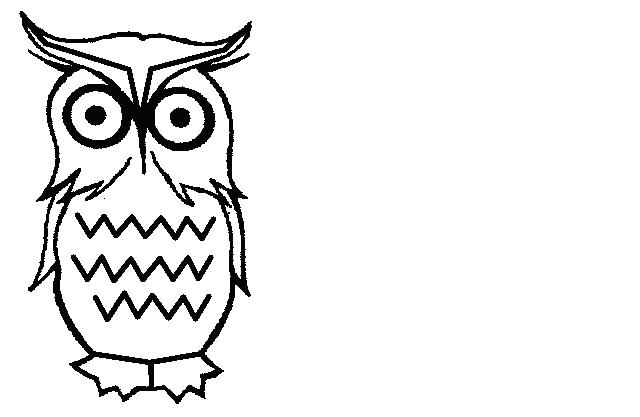 Spring Term 2015Priority 3 WHOLE SCHOOL SELF EVALUATION (RF)To ensure that data is used effectively to maintain and improve standards where necessary, plan for interventions, narrow the gap, stretch the more able and provide an overview of the school’s progress in learning (continued).School AimObjectiveSDP ActionTimeLead PersonBudget AreaResource ImplicationSuccess Criteria/ImpactCosta) Monitoringb) Evaluation1a, d2b,c1a, d2b,c1a, d2b,ca. To ensure the SEF Form is updated half-termly and to involve all staff in contributing to the up-dating process. To use this data to enhance learning opportunities. b. To continue with tracking conversations to monitor progress in year teams. To continue our target setting process and pupil tracking system using school pupil tracker and identify those learners who face barriers and those who require extra challenge.c. To continue with our monitoring activities focusing especially on the importance of subject managers having a firm view of standards in their subjects and the time to monitor them.   Liaise with and  in sharing subject expertise and moderating standards.LT to lead whole school self-evaluation on half termly basis.To continue target-setting arrangements and inputting information onto tracking sheets.To allow subject managers time to scrutinise work, observe lessons and check planning, feed information back to LT.Half termly-on-goingApril 2015-April 2016April 2015-April 2016HT TT and BRFThrough release schedule and Mrs G Elliott at Castlefields Infant School, Mr S Evans at Rastrick High School. Key staff such as Y2/Y3  and Y6/Y7 teachers in respective schools.-Assessment budget. LSA timeAssessment budgetSEF Form is updated half-termlyTracking procedures  used to drive up standardsSubject managers have a firm view of standards in their subjectsNone£2,000HT time + cover supervisor time         £2,000 approxL Team and SIPHT, SIP and LTeamHT and L Team